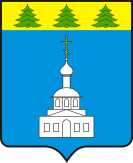 АДМИНИСТРАЦИЯ ЗНАМЕНСКОГО РАЙОНА ОРЛОВСКОЙ ОБЛАСТИПОСТАНОВЛЕНИЕ « 07 »  октября 2021 года                                                                                                   № 332       с. ЗнаменскоеО внесении изменений в постановление Администрации Знаменского района Орловской области от 09 ноября 2017 года № 396 «Об утверждении муниципальной программы Знаменского района Орловской области «Развитие пассажирского транспорта общего пользования Знаменского района Орловской области»           В соответствии с постановлением Администрации Знаменского района Орловской области от 27 декабря 2012 года № 281 «Об утверждении Порядка разработки, реализации и оценки эффективности муниципальных программ», постановлением  Администрации Знаменского района Орловской области от 27 сентября 2013 года № 174 «О внесении изменений в постановление Администрации Знаменского района  Орловской области от 27 декабря 2012 года № 281 «Об утверждении Порядка разработки, реализации и оценки эффективности муниципальных программ», Администрация Знаменского района Орловской областиПОСТАНОВЛЯЕТ:1.Внести изменения в постановление Администрации Знаменского района Орловской области от 09 ноября 2017 года № 396 «Об утверждении муниципальной программы Знаменского района Орловской области «Развитие пассажирского транспорта общего пользования Знаменского района Орловской области», изложив приложение к постановлению в новой редакции согласно приложению к настоящему постановлению.2.Финансовому отделу администрации Знаменского района (А.Е.Белякова) внести соответствующие изменения в бюджетную роспись Знаменского муниципального района и подготовить предложения о внесении изменений в решение Знаменского районного Совета народных депутатов Орловской области от 24 декабря 2020 года № 37-01-РС «О бюджете Знаменского муниципального района Орловской области на 2021 год и на плановый период 2022 и 2023 годов».3.И.о. начальника отдела бухгалтерского учета и отчетности администрации Знаменского района А.Н. Глуховой  внести соответствующие изменения в смету расходов учреждения.4.Начальнику  отдела экономики и трудовых  ресурсов  И.Н. Выскребенцевой предоставить электронную версию настоящего постановления в отдел организационно-кадровой работы и делопроизводства (Л.В. Скрипченко) для размещения на официальном сайте Администрации Знаменского района Орловской области в сети Интернет.5. Контроль за исполнением настоящего постановления оставляю за собой.       Заместитель главы       Администрации Знаменского района			                          А.А. БасовПриложение к постановлению Администрации Знаменского района Орловской областиот «07»  октября  2021г. № 332                                                                      		Приложение к постановлению Администрации Знаменского района Орловской областиот «15»  октября   2020 г. № 413Приложение к постановлению Администрации Знаменского района Орловской областиот «26» ноября  2019 г. № 482Приложение к постановлению Администрации Знаменского района Орловской областиот «29» августа 2019 г. № 315Приложение к постановлению Администрации Знаменского района Орловской областиот «19» октября  2018 г. № 330Приложение к постановлению Администрации Знаменского района Орловской областиот «09» ноября  2017 г. № 396Муниципальная программа Знаменского района Орловской области «Развитие пассажирского транспорта общего пользования Знаменского района Орловской области» ПАСПОРТ1. Характеристика сферы реализации муниципальной программы, описание основных проблем в указанной сфере и прогноз ее развитияЗнаменский район Орловской области (далее - район) в соответствии с полномочиями, возложенными Федеральным законом от 6 октября 2003 года № 131-ФЗ «Об общих принципах организации местного самоуправления в Российской Федерации», организует внутримуниципальные пассажирские перевозки.Более 1,7 тыс. человек ежегодно пользуются транспортными услугами. Общий годовой пассажирооборот составляет более 27 тыс. пассажиро-километров.Маршрутная сеть района – это 3 автобусных маршрута внутримуниципального сообщения.В целях организации  регулярных перевозок пассажиров и багажа автомобильным транспортом по муниципальным  маршрутам Знаменского района  администрацией Знаменского района проведена работа по приведению нормативных актов в соответствии с Федеральным законом от 13 июля 2015 года №220-ФЗ «Об организации регулярных перевозок пассажиров и багажа автомобильным транспортном и городским наземным электрическим транспортом в Российской Федерации и о внесении изменений в отдельные законодательные акты Российской Федерации» принято постановление Администрации Знаменского района Орловской области от 19 февраля 2016 года № 29 «Об утверждении Положения об организации   регулярных перевозок пассажиров и багажа автомобильным транспортом по муниципальным  маршрутам Знаменского района Орловской области»;	В связи с необходимостью заключения нового договора на право обслуживания муниципальных маршрутов в мае 2016 администрацией Знаменского района проведены следующие мероприятия:- принято постановление Администрации Знаменского района Орловской области от 5 мая 2016 года № 29 « О Порядке подготовки документа планирования регулярных перевозок пассажиров и багажа автомобильным транспортом по муниципальным маршрутам регулярных перевозок в границах Знаменского района Орловской области на 2016 годы»,	- постановление Администрации Знаменского района Орловской области от 29 июня 2016 года № 103 «Об утверждении документа планирования регулярных перевозок пассажиров и багажа автомобильным транспортом по муниципальным маршрутам регулярных перевозок в границах Знаменского района Орловской области  на 2016- 2018 годы»;	-  постановление Администрации Знаменского района Орловской области от 29 июня 2016 года № 104 «О порядке проведения открытого конкурса среди  перевозчиков на право получения свидетельства об осуществлении перевозок по маршрутам регулярных перевозок Знаменского района Орловской области».	- постановление Администрации Знаменского района Орловской области от 24 марта 2020 года № 134 «Об утверждении документа планирования регулярных перевозок пассажиров и багажа автомобильным транспортом по муниципальным маршрутам регулярных перевозок в границах Знаменского района Орловской области  на 2016- 2018 годы»;В июле- августе 2016 года проведен  открытый конкурс среди перевозчиков на право получения свидетельства об осуществлении перевозок по муниципальным маршрутам регулярных пассажирских перевозок, который признан несостоявшимся, в связи с тем, что не было поданной ни одной заявки на участие в конкурсе. В 2017 году в соответствии с требованиями Федерального закона от 5.04.2013 года № 44-ФЗ «О контрактной системе в сфере закупок товаров, работ, услуг для обеспечения государственных и муниципальных нужд» с 1.03.2017 года муниципальный контракт по обеспечению транспортного обслуживания населения на муниципальных маршрутов регулярных перевозок в границах Знаменского района Орловской области в 2017 году заключен с ООО «Снежана». Пассажирские потоки уровня  района обеспечивают связь поселений с районным центром.	 Организация автомобильных пассажирских перевозок на маршрутах внутримуниципального сообщения осуществляется Администрацией Знаменского района Орловской области.Проблемы пассажирских перевозок района можно объединить в следующие группы:а) убыточность пассажирских перевозок на маршрутах с малым пассажиропотоком;б) значительный износ автобусного парка в автотранспортной организации;в) недофинансирование межтарифной разницы при пассажирских перевозках;г) большие расходы автотранспортных организаций на ГСМ;е) отсутствие с 2010 года федерального финансирования на обеспечение равной доступности провоза льготных категорий граждан по единым социальным проездным билетам, меры социальной поддержки которых относятся к ведению Российской Федерации.Проблемы района в сфере развития транспортных систем сводятся в основном к двум основным причинам: отсутствие достаточного количества собственных финансовых средств в бюджете района, низкий пассажиропоток.В основу программы положены принципы:1)   сохранения маршрутной транспортной сети района и обслуживающих ее перевозчиков;2) создание необходимых условий перевозчикам для развития пассажирского транспорта в  районе.Реализация  муниципальной программы предусматривается в 2018–2023 годах.2. Приоритеты муниципальной политики в сфере реализации муниципальной программы, цели, задачи и показатели (индикаторы) достижения целей и решения задач, описание основных ожидаемых конечных результатов муниципальной программы, сроков и этапов ее реализацииРеализация муниципальной программы представляет комплекс мер и основных стратегических подходов органов исполнительной муниципальной власти по обеспечению согласованных действий по реализации основных направлений развития транспортной системы  района  на основе программно-целевого метода. Применение программно-целевого метода позволит обеспечить комплексное регулирование наиболее острых и проблемных вопросов транспортного обслуживания населения  района  на основе: определения цели, задач, состава и структуры мероприятий и ожидаемых конечных результатов;оказания поддержки организациям, обеспечивающим социально значимые перевозки пассажиров автомобильным и железнодорожным транспортом общего пользования.Для достижения цели по созданию условий для развития пассажирского транспорта в районе необходимо решить задачу по оказанию поддержки организациям, обеспечивающим социально значимые перевозки пассажиров автомобильным транспортом  общего пользования. Целевыми индикаторами поставленной задачи являются: Обеспечение транспортного обслуживания населения на муниципальных маршрутах регулярных перевозок в границах Знаменского района Орловской области.3. Характеристика основных мероприятий муниципальной программыДля реализации поставленной цели и решения задачи                           муниципальной программы, достижения планируемых значений показателей и индикаторов предусмотрено выполнение комплекса мероприятий. Для достижения цели по созданию условий для развития пассажирского транспорта в районе, необходимо решить задачу по обеспечению транспортного обслуживания населения на муниципальных маршрутах регулярных перевозок в границах Знаменского района Орловской области.Сведения о показателях (индикаторах) муниципальной программы и их значениях приведены в приложении 1 к муниципальной программе.Механизм реализации муниципальной программы представляет собой скоординированные по срокам и направлениям действия исполнителей конкретные мероприятия, ведущие к достижению намеченной цели.Финансовое обеспечение программных мероприятий осуществляется в соответствии с бюджетом  Знаменского муниципального района.В рамках решения задачи по оказанию поддержки организациям, обеспечивающим социально значимые перевозки пассажиров автомобильным транспортом общего пользования, предусмотрены следующие мероприятия: - Обеспечение транспортного обслуживания населения на муниципальных маршрутах регулярных перевозок в границах Знаменского района Орловской области;- Осуществление закупки и заключение муниципального контракта по обеспечению транспортного обслуживания населения на муниципальных маршрутах регулярных перевозок в границах Знаменского района Орловской области, выдача карт маршрута по муниципальным маршрутам, которые относятся к виду регулярных перевозок по регулируемым тарифам .Перечень основных мероприятий муниципальной программы представлен в приложении 2 к муниципальной программе.Экономический эффект расходов мероприятий муниципальной программы образуется в результате удовлетворения спроса населения на пассажирские транспортные услуги в районе.4. Характеристика мер муниципального регулированияПри реализации муниципальной программы осуществляются меры муниципального регулирования, которые основаны на разработке и реализации нормативных правовых актов  района.Основными нормативно-правовыми актами при реализации муниципальной программы являются:Постановление Администрации Знаменского района Орловской области от 14 апреля 2011 года № 55 «О порядке организации обслуживания муниципальных регулярных автобусных маршрутов между поселениями в границах Знаменского муниципального района Орловской области».Сведения об основных мерах муниципального регулирования в сфере реализации муниципальной программы приведены в приложении 3 к муниципальной программе.Контроль за ходом выполнения муниципальной программы возлагается на отдел экономики и трудовых ресурсов Администрации Знаменского района Орловской области.Контроль за расходованием бюджетных средств осуществляет финансовый отдел Администрации Знаменского района Орловской области.Координация и контроль за реализацией муниципальной программы предусматривают выполнение следующих мероприятий:1) экономический анализ эффективности программных проектов и мероприятий;2) сбор оперативной отчетной информации, подготовка в установленные сроки сводных квартальных и годовых отчетов;3) подготовка соответствующего раздела годового доклада – отчета муниципального заказчика муниципальной программы о ходе ее реализации и эффективности использования финансовых средств;4) подготовка предложений по финансированию муниципальной программы на очередной финансовый год;5) корректировка плана реализации муниципальной программы на соответствующий год по источникам и объемам финансирования и по перечню предлагаемых к реализации программных мероприятий по результатам утверждения районного бюджета и уточнения возможных объемов финансирования из других источников;6) подготовка проекта плана реализации муниципальной программы на очередной финансовый год с оценкой соответствующих финансовых потребностей.5. Информация об участии акционерных обществ с государственным участием, общественных, научных и иных организаций, а также целевых внебюджетных фондов в реализации муниципальной программыАкционерные общества с государственным участием, общественные, научные и иные организации, а также целевые внебюджетные фонды в реализации муниципальной программы не участвуют.6. Обоснование объема финансовых ресурсов, необходимых для реализации муниципальной программыОбщий объем расходов на реализацию мероприятий муниципальной программы составляет 1711,1 тыс. руб. рублей, из них:районный бюджет – 1711,1 тыс. руб. (прогнозируемые средства)в том числе по годам:2018 год – 156,1 тыс. руб., из них:районный бюджет – 156,1 тыс. руб. (прогнозируемые средства);2019 год – 215,0 тыс. руб., из них:районный бюджет – 215,0 тыс. руб. (прогнозируемые средства);2020 год – 240,0 тыс. руб., из них:районный бюджет – 240,0 тыс. руб. (прогнозируемые средства);2021 год – 260,0 тыс. руб., из них:районный бюджет – 260,0 тыс. руб. (прогнозируемые средства) ;2022 год – 280,0 тыс. руб., из них:районный бюджет – 280,0 тыс. руб. (прогнозируемые средства);2023 год – 280,0 тыс. руб., из них:районный бюджет – 280,0 тыс. руб. (прогнозируемые средства)2024 год – 280,0 тыс. руб., из них:районный бюджет – 280,0 тыс. руб. (прогнозируемые средства)Источником финансирования мероприятий муниципальной программы является консолидированный бюджет района.Финансирование мероприятий муниципальной программы будет осуществляться в форме бюджетных ассигнований на год и планируемые периоды.Информация о ресурсном обеспечении реализации муниципальной программы представлена в приложениях 4  муниципальной программе.7. Анализ рисков реализации муниципальной программы и описание мер управления рисками реализации муниципальной программыЗначение целевых индикаторов муниципальной программы зависит от принятых в муниципальной программе основных положений по развитию пассажирского транспорта общего пользования района, характера действия внешних факторов, влияющих на достижение цели, решение задач и реализацию приоритетов муниципальной программы, а также от стартовых условий развития пассажирского транспорта общего пользования района.В качестве основных рисков, связанных с реализацией муниципальной программы, рассматриваются:а) затяжной характер мирового финансово-экономического кризиса;б) значительный рост тарифов и цен на поставку энергоресурсов и материалов;в) усиление кризисных явлений в банковском секторе, включая увеличение процентной ставки за пользование кредитами;г) увеличение дефицита кадров в транспортной отрасли;д) возможные изменения порядка и объемов бюджетного финансирования.Для минимизации рисков при реализации муниципальной программы планируется использовать систему управлениями рисками, которая будет включать в себя:а) выявление наиболее критичных объектов транспортной инфраструктуры и причин снижения качества транспортного обслуживания;б) определение и оценку рисков;в) анализ и распределение по приоритетам мероприятий муниципальной программы и их корректировку в соответствии с результатами оценки рисков;г) разработку программ, связанных с повышением качества транспортного обслуживания;д) определение эффективности применения системы управления рисками.Приложение 1к муниципальной программе Знаменского района Орловской области «Развитие пассажирского транспорта общего пользования Знаменского района Орловской области» Сведения о показателях (индикаторах) муниципальной программы Знаменского района Орловской области «Развитие пассажирского транспорта общего пользования Знаменского района Орловской области» и их значенияхПриложение 2к муниципальной программе Знаменского района Орловской области «Развитие пассажирского транспорта общего пользования Знаменского района Орловской области» Перечень основных мероприятий муниципальной программы Знаменского района Орловской области «Развитие пассажирского транспорта общего пользования Знаменского района Орловской области»     Приложение 3                                                                                                                    к муниципальной программе Знаменского района                                                                                                                                                                                                                                                                                                                                                                                                                       	Орловской области «Развитие пассажирского транспорта 	    общего пользования Знаменского района                                                                                                   Орловской области»Сведения об основных мерах правового регулирования в сфере реализации муниципальной программы «Развитие пассажирского транспорта общего пользования Знаменского района Орловской области»Приложение 4                                                                                                               к муниципальной программе Знаменского района                                                                                                                                                                                                                                                                                                                                                                                                   Орловской области «Развитие пассажирского транспорта общего пользования Знаменского района Орловской области» Ресурсное обеспечение реализации муниципальной программы Знаменского района Орловской области «Развитие пассажирского транспорта общего пользования Знаменского района Орловской области» за счет средств районного бюджетаПриложение 5к муниципальной программе«Развитие пассажирского транспорта общего пользования Знаменского района Орловской области»Методика оценки результативности и эффективности  муниципальной программыОценка эффективности реализации муниципальной программы производится ответственным исполнителем муниципальной программы ежегодно и обеспечивает мониторинг результатов реализации муниципальной программы с целью уточнения степени достижения цели, решения задач и выполнения мероприятий муниципальной программы.Методика оценки результативности и эффективности муниципальной программы Знаменского района Орловской области «Развитие пассажирского транспорта общего пользования Знаменского района  Орловской области» определяет алгоритм оценки результативности и эффективности муниципальной программы и учитывает:результативность по нефинансовым и финансовым показателям реализации мероприятий программы (индекс результативности);эффективность мероприятий программы (индекс эффективности);степень своевременности реализации мероприятий.Результативность оценивается как степень достижения запланированных показателей реализации мероприятий программы
и определяется отношением фактического результата к запланированному результату на основе проведения анализа плановых и достигнутых показателей реализации мероприятий программы.Результативность оценивается по нефинансовым (оценка степени достижения целей и решения задач*) и финансовым (оценка степени соответствия запланированному уровню расходов**) показателям реализации мероприятий программы.Индекс результативности определяется по следующей формуле:Ирез = Рфакт / Рплан, где:Ирез  – индекс результативности;Рфакт – достигнутый результат;Рплан – плановый результат.Эффективность оценивается как отношение достигнутых (фактических) нефинансовых результатов основных мероприятий программы к затратам по основным мероприятиям программы.Эффективность мероприятий программы определяется по индексу эффективности***.Индекс эффективности определяется по формуле:Иэфф = Инрез / Ифинрез, где:По итогам проведения анализа индекса эффективности дается качественная оценка эффективности реализации мероприятий программы:Оценка степени своевременности реализации мероприятий муниципальной программы производится по формуле:* Оценка степени достижения целей и решения задач муниципальной программы в целом.Индекс нефинансовой результативности муниципальной программы определяется по формуле:	В случае, когда уменьшение значения целевого показателя является положительной динамикой, показатели Рфактk и Рпланk в формуле меняются местами.** Оценка степени соответствия муниципальной программы запланированному уровню расходов.Индекс финансовой результативности муниципальной программы определяется по формуле:Оценка степени соответствия подпрограммы муниципальной программы запланированному уровню расходов.	Индекс финансовой результативности муниципальной программы определяется по формуле:*** Эффективность муниципальной программы в целом определяется по индексу эффективности муниципальной программы.Индекс эффективности муниципальной программы определяется по формуле:ИэффМП = ИнрезМП / ИфинрезМП, где:Наименование  муниципальной программы Знаменского района                      Орловской области«Развитие пассажирского транспорта общего пользования Знаменского района Орловской области»Ответственный исполнитель муниципальной программыОтдел экономики и трудовых ресурсов Администрация Знаменского района Орловской областиСоисполнители  муниципальной программыФинансовый отдел Администрации Знаменского района Орловской областиОтдел бухгалтерского учета и отчетности Администрации Знаменского района Орловской областиПеречень подпрограммПодпрограммы отсутствуютПрограммно-целевые инструменты муниципальной программыРеализация муниципальной программы представляет комплекс мер и основных стратегических подходов органов исполнительной местной власти по обеспечению согласованных действий по реализации основных направлений развития транспортной системы Знаменского района Орловской области на основе программно-целевого метода. Применение программно-целевого метода позволит обеспечить комплексное регулирование наиболее острых и проблемных вопросов транспортного обслуживания населения Знаменского района Орловской области на основе:определения цели, задач, состава и структуры мероприятий и ожидаемых конечных результатов;оказания поддержки организациям, обеспечивающим социально значимые перевозки пассажиров автомобильным  транспортом общего пользования.Цель муниципальной программыСоздание условий для развития пассажирского транспорта в Знаменском районе Орловской области.Задача муниципальной программыОказание поддержки организациям, обеспечивающим социально значимые перевозки пассажиров автомобильным  транспортом общего пользования.Целевые индикаторы и показатели муниципальной программы1. Обеспечение транспортного обслуживания населения на муниципальных маршрутах регулярных перевозок в границах Знаменского района Орловской областиЭтапы и сроки реализации муниципальной программыСрок реализации подпрограммы – 2018–2024 годыОбъем бюджетных ассигнований муниципальной программыОбщий объем расходов на реализацию мероприятий муниципальной программы составляет тыс. руб. рублей, из них:районный бюджет – 1711,1 тыс. руб. (прогнозируемые средства);в том числе по годам:2018 год – 156,1 тыс. руб., из них:районный бюджет – 156,1 тыс. руб. (прогнозируемые средства);2019 год – 215,0 тыс. руб., из них:районный бюджет – 215,0 тыс. руб. (прогнозируемые средства);2020 год – 240,0 тыс. руб., из них:районный бюджет – 240,0 тыс. руб. (прогнозируемые средства);2021 год –260,0 тыс. руб., из них:районный бюджет – 260,0 тыс. руб. (прогнозируемые средства).2022 год –280,0 тыс. руб., из них:районный бюджет – 280,0 тыс. руб. (прогнозируемые средства).2023 год –280,0 тыс. руб., из них:районный бюджет – 280,0 тыс. руб. (прогнозируемые средства).2024 год –280,0 тыс. руб., из них:районный бюджет – 280,0 тыс. руб. (прогнозируемые средства).Ожидаемые результаты реализации муниципальной программы1. Обеспечение равной доступности услуг общественного транспорта.2. Удовлетворение спроса населения в пассажирских перевозках по маршрутам внутримуниципального сообщения.№Показатель (индикатор)
(наименование)Ед. измеренияЗначения показателейЗначения показателейЗначения показателейЗначения показателейЗначения показателейЗначения показателейЗначения показателейЗначения показателей№Показатель (индикатор)
(наименование)Ед. измеренияБазовый показатель (2017 год)2018 год2019 год2020 год2021 год2022 год2023 год2024 год12345678910111.Обеспечение транспортногообслуживания населения на муниципальных маршрутах регулярных перевозок в границах Знаменского района Орловской областитыс. рублей150,0136,1215,0240,0260,0260,0260,0260,02.Изготовление бланков «Карта маршрута регулярных перевозок», «Свидетельство об осуществлении перевозок по маршруту регулярных перевозок»тыс. рублей13,020,000020,020,020,0№Наименование основного    
мероприятияОтветственный исполнительСрокСрокОжидаемый непосредственный результат (краткое описание)Последствия нереализации ведомственной целевой программы, основного мероприятия№Наименование основного    
мероприятияОтветственный исполнительначала реализацииокончания реализацииОжидаемый непосредственный результат (краткое описание)Последствия нереализации ведомственной целевой программы, основного мероприятия12345671Обеспечение транспортного обслуживания населения на муниципальных маршрутах регулярных перевозок в границах Знаменского района Орловской областиОтдел экономики и трудовых ресурсов Администрации Знаменского района Орловской области, Финансовый отдел Администрации Знаменского района2018 год2024 годОбеспечение равной доступности услуг общественного транспорта Социальная напряженность среди населения№Вид           
нормативного  
правового актаОсновные положения нормативного
правового актаОтветственный
исполнитель и
соисполнителиОжидаемые
сроки    
принятия1. Постановление Администрации  Знаменского района Орловской областиУтверждает документ планирования регулярных перевозок пассажиров и багажа автомобильным транспортом по муниципальным маршрутам регулярных перевозок в границах Знаменского района Орловской области.Отдел экономики и трудовых ресурсов Администрации Знаменского района Орловской области2018-2024 годы2.Постановление Администрации  Знаменского района Орловской областиО внесении изменений в муниципальную программу «Развитие пассажирского транспорта общего пользования Знаменского района Орловской области»Отдел экономики и трудовых ресурсов Администрации Знаменского района Орловской области2018 -2024 годыСтатусНаименование муниципальной программы, Ответственный исполнитель и соисполнители муниципальной программы, главные распорядители средств районного бюджетаКод бюджетной классификацииКод бюджетной классификацииКод бюджетной классификацииКод бюджетной классификацииРасходы по годам реализации, тыс. рублейРасходы по годам реализации, тыс. рублейРасходы по годам реализации, тыс. рублейРасходы по годам реализации, тыс. рублейРасходы по годам реализации, тыс. рублейРасходы по годам реализации, тыс. рублейРасходы по годам реализации, тыс. рублейРасходы по годам реализации, тыс. рублейСтатусНаименование муниципальной программы, Ответственный исполнитель и соисполнители муниципальной программы, главные распорядители средств районного бюджетаГРБСРз ПрЦСРВРвсего2018 год2019 год2020 год2021 год2022 год2023 год2024 год1234567891011121314Муниципальная программа «Развитие пассажирского транспорта общего пользования Знаменского района Орловской области»Администрация Знаменского района Орловской области002040871000881302441711,1156,1215,0240,0260,0280,0280,0280,0Иэфф–индекс эффективности;Инрез–индекс нефинансовой результативности*;Ифинрез–индекс финансовой результативности**.Наименование показателяЗначение показателяКачественная оценка мероприятия программы  Индекс эффективностиИэфф0,9  ≤   Иэфф  ≤  1,0Высокий уровень эффективностиИндекс эффективностиИэфф0,7  ≤   Иэфф  ≤  0,9Средний уровень эффективностиИндекс эффективностиИэфф0,5  ≤   Иэфф  ≤  0,7Низкий уровень эффективностиИндекс эффективностиИэфф0  ≤   Иэфф  ≤  0,5НеэффективныеССм =(ССНфакт + ССЗфакт)х 100 %, где:ССм =2 х Мх 100 %, где:ССм–степень своевременности реализации мероприятий муниципальной программы (процентов);ССНфакт–количество мероприятий муниципальной программы, выполненных с соблюдением установленных сроков начала реализации;ССЗфакт–количество мероприятий муниципальной программы, завершенных с соблюдением установленных сроков;М–количество мероприятий муниципальной программы.nИнрезМП  =1∑ Рфактk, где:ИнрезМП  =n∑ Рпланk, где:k = 1ИнрезМП–индекс нефинансовой результативности муниципальной программы;Рфактk–фактически достигнутое значение k-го показателя (индикатора) муниципальной программы;Рпланk–плановое значение k-го показателя (индикатора) муниципальной программы;n–число показателей (индикаторов) муниципальной программы.ИфинрезМП  =Рфакт, где:ИфинрезМП  =Рплан, где:ИфинрезМП–индекс финансовой результативности муниципальной программы;Рфакт–фактический объем затрат на реализацию муниципальной программы;Рплан–запланированный объем затрат на реализацию муниципальной программы.ИэффМП–индекс эффективности муниципальной программы в целом;ИнрезМП–индекс нефинансовой результативности муниципальной программы в целом;ИфинрезМ–индекс финансовой результативности муниципальной программы в целом.